C.nr. 110/17GJYKATA THEMELORE NË PEJË, Departamenti i Përgjithshëm, si civile e shkalles së parë me gjyqtaren Merita Baloku, në çështjen juridiko kontestimore të paditësit: G (O) K  nga fsh. L Komuna e Pejës, kundër të paditurës  K (P)  D të cilën e përfaqëson O. L. av. në Pejë,  për vërtetimin e pronësisë, vlera e kontestit  1000 €, në seancën e shqyrtimit kryesor të mbajtur me dt. 28.06.2017, nën prezencën e paditësit dhe të autorizuarit të paditurës  murr  këtë:A K T GJ Y K I M                                                            NË BAZË TË POHIMITVËRTETOHET SE  paditësi G (O) K nga P, është pronarë i palujshmërisë dhe atë baneses e cila gjendet në Pejë, në rr. Ish. M. Tito nr. 264 në sipërfaqe prej 43.87 m2, e përberë nga dy dhoma një kuzhinë, një banjo , 1 WC, një para dhomë dhe një korridor, në bazë të kontratës të shitblerjes e vërtetuar të notari B. S. me nr. rendor 1153/2013 dhe nr. të referencës 231/13 të datës  22.03.2013.	DETYROHET e paditura K D me parë nga Peja, që t’ia pranoi të drejtën e pronësisë, paditësit G (O) K nga Peja, si në pikën 1 të dispozitivit të këtij aktgjykimi dhe t’ia mundësoi që e njëjta të regjistrohet në librat kadastral, pranë Zyrë Komunale Kadastrale në Pejë, në afat prej 15 ditësh pas plotfuqishmërisë se këtij aktgjykimi nën kërcënim të përmbarimit me dhunë.Secila palë i bartë shpenzimet e veta procedurale.A r s y e t i mPaditësi, G (O) K nga fsh. L Komuna e Pejës, në këtë gjykatë me datë 10.02.2017, ka ushtruar padi për vërtetim pronësie, kundër të paditurës K (P) D. Në shqyrtimin kryesor si dhe në fjalën e vet përfundimtare   paditësi  ka deklaruar se: mbetet pranë padisë dhe kërkesës së saj, gjykatës i ka propozuar që ti administroi provat dhe pas administrimin të të njëjtave ta aprovoi padinë.E paditura nëpërmjet të autorizuarit të saj, në shqyrtimin kryesor dhe në fjalën e vet përfundimtare ka  deklaruar se:  e pranon padinë dhe kërkesën e saj, sepse është e vërtete se paditësi G. K., e ka blerë banesën nga e paditura K D si dhe është     nënshkrua kontrata te noteri B. S..  Paditësi e ka paguar çmimin kontraktues në shumë prej 14.000 €, siç është cekur në nenin 3 të kontratës  nr. rendor 1153/2013 me dt.22.03.2013,  paditësi banesën e ka në posedim, e ka blerë banesën në rr. Ish. M. Tito në        sipërfaqet prej 43.87 m2, me strukturë dy dhoma një kuzhinë, një banjo me WC, një paradhomë dhe një korridor, andaj nga gjykata ka kërkua që kërkese padia e paditësit të aprovohet. Duke u gjendur pranë kësaj gjendje, Gjykata pa u leshur në shqyrtim të mëtutjeshëm e meqenëse në rasti konkret kemi të bëjmë me kërkesat  me të cilët palët disponojnë lirshëm konform dispozitave të  neni 3 .1 i LPK-së, gjykata duke u mbështetur në dispozitat e nenit 148 të LPK-së murr Aktgjykim në bazë të pohimit dhe vendosi si në dispozitiv të këtij Aktgjykimi Nga të cekurat me  lartë u vendos si në dispozitiv të këtij AktgjykimiNGA GJYKATA THEMELORE NË PEJË, me datë 28.06.2017                                                                                                                                    Gj y q t a r j a                                                                                                                                     Merita BalokuKËSHILLA JURIDIKE:Kundër këtij aktgjykimi lejohet e drejta në ankesë, në afat prej 15 ditësh nga dita e marrjes se të njëjtit, Gjykatës se Apelit në Prishtinë e  përmes kësaj gjykate. 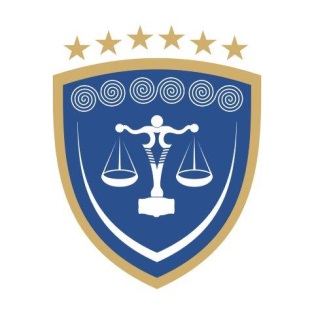 REPUBLIKA E KOSOVËSREPUBLIKA KOSOVA – REPUBLIC OF KOSOVOGJYKATA THEMELORE  PEJËOSNOVNI SUD PEĆ – BASIC COURT  PEJA